KATA PENGANTAR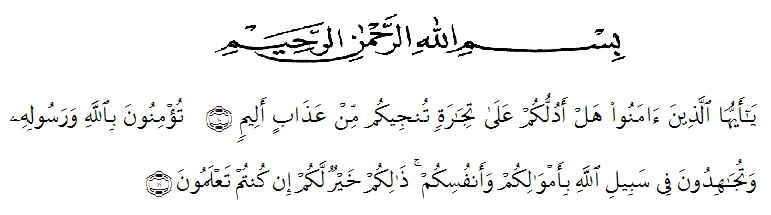 Artinya:“Hai orang-orang yang beriman, sukakah kamu aku tunjukkan suatu pernigaan yang dapat menyelamatkanmu dari azab yang pedih?10. (Yaitu) kamu berikan kepada Allah dan RasulNya dan berjihad di jalan Allah dengan harta dan jiwamu. Itulah yang lebih baik bagimu, jika kamu mengetahuinya11.” (QS. Ash-Shaff : 10-11)	Dengan memanjatkan puji syukur kehadirat ALLAH SWT, karena hanya dengan limpahan rahmat, karunia dan ridhonya, sehingga penulis dapat menyelesaikan skripsi ini dalam waktu yang telah ditentukan.	Skripsi yang ditulis berjudul ”Pengaruh Pertunjukan Live Music Terhadap Ekspektasi Pelanggan Pada Dippo 88 Cafe Lubuk Pakam”. Penelitian bertujuan untuk mengetahui seberapa besar Pengaruh Pertunjukan Live Music Terhadap Ekspektasi Pelanggan Pada Dippo 88 Cafe Lubuk Pakam. Dalam penyusunan skripsi ini, penulis mengalami beberapa kendala. Kendala tersebut dapat diatasi berkat adanya bantuan dan bimbingan dari berbagai pihak. Oleh karena itu, pada bagian ini penulis ingin menyampaikan terima kasih dan penghargaan sebesar-besarnya kepada:Bapak Hardi Mulyono SE, M.AP sebagai Rektor Universitas Muslim Nusantara Al-Washliyah Medan.Ibu Shita Thiara SE, AK, M.Si sebagai Dekan Fakultas EkonomiIbu Suhaila Husna Samosir SE, MM sebagai Ka. Prodi Manajemen.Bapak Drs. Syaharman, MM sebagai Dosen  Pembimbing 1. Ibu Yayuk Yuliana, SE, M.Si sebagai Dosen Pembimbing 2, yang telah berkenan meluangkan waktu untuk memberikan bimbingan serta dorongan dan semangat kepada penulis selama penyelesaian skripsi ini.Bapak Pimpinan Dippo 88 Cafe yang telah membantu saya dalam penyelesaian skripsi ini.Kepada dan teman-teman seperjuangan yang telah membantu dan memberikan dorongan dalam penyelesaian skripsi ini.Teristimewa kepada kedua orangtua tercinta dan adik-adik saya yang telah memberikan dukungan, kasih sayang yang tulus dan senantiasa mendoakan, dan terkhusus kepada Lily Suryanti, SE yang senantiasa mendukung dan membantu dalam proses penyusunan skripsi ini.Serta semua pihak yang tidak dapat penulis sebutkan satu persatu yang telah banyak membantu penulis dalam menyelesaikan skripsi ini.Penulis menyadari sepenuhnya bahwa skripsi ini jauh dari sempurna dan perlu pengembangan dan kajian lebih lanjut. Oleh karena itu, segala saran yang sifatnya membangun akan penulis terima demi penyempurnaan skripsi ini dan semoga memberikan manfaat bagi orang yang membutuhkannya.						Medan, 17 Juni 2019						PenulisMuhammad FahrickyNPM. 153114025DAFTAR ISILEMBAR PENGESAHAN ABSTRAK KATA PENGANTAR 		iDAFTAR ISI 		ivDAFTAR GAMBAR 		viiiDAFTAR TABEL 		ixBAB I : PENDAHULUANLatar Belakang Masalah 		1Identifikasi Masalah 		4Batasan Masalah 		5Rumusan Masalah 		5Tujuan Penelitian 		6Manfaat Penelitian 		6Asumsi/Anggapan 		7Hipotesis 		7BAB II : TINJAUAN PUSTAKA                2.1 Pertunjukan Live Music 		9                      2.1.1 Pengertian Pertunjukan Live Music 		9                      2.1.2 Aspek Dalam Pertunjukan Live Music 		10                      2.1.3 Konsep Pertunjukan Live Music 		11                      2.1.4 Tujuan Program Pertunjukan Live Music 		12                      2.1.5 Indikator Pertunjukan Live Music 		12                2.2 Ekspektasi Pelanggan 		13                      2.2.1 Pengertian Ekspektasi Pelanggan 		13                      2.2.2 Tipe-Tipe Ekspektasi Pelanggan 		14                      2.2.3 Tingkatan Ekspektasi Pelanggan 		15                      2.2.4 Faktor Yang Mempengaruhi Ekspektasi Pelanggan 		16                      2.2.5 Indikator Ekspektasi Pelanggan 		18                2.3 Penelitian Terdahulu 		19                2.4 Kerangka Konseptual 		22BAB III : METODE PENELITIAN                  3.1 Desain Penelitian 		23                 3.2 Lokasi, Objek dan Waktu Penelitian 		23                       3.2.1 Lokasi Penelitian 		23                       3.2.2 Objek Penelitian 		23                       3.2.3 Waktu Penelitian 		23                 3.3 Populasi dan Sampel 		24                       3.3.1 Populasi 		24                       3.3.2 Sampel 		24                 3.4 Variabel dan Indikator 		25                       3.4.1 Variabel 		25                       3.4.2 Indikator 		26                 3.5 Instrumen Penelitian 		28                       3.5.1 Data Primer 		28                       5.5.2 Data Sekunder 		28                 3.6 Teknik Pengumpulan Data 		29                 3.7 Teknik Analisis Data 		30                 3.8 Uji Validitas dan Uji Realibilitas 		31                       3.8.1 Uji Validitas 		31                       3.8.2 Uji Realibilitas 		32                 3.9 Uji Hipotesis 		33                       3.9.1 Analisis Regresi Linier Sederhana 		33                       3.9.2 Uji Parsial (Uji T) 		34                       3.9.3 Koefisien Determinasi (R2) 		35BAB IV : HASIL PENELITIAN DAN PEMBAHASAN                  4.1 Hasil Penelitian 		36                       4.1.1 Gambaran Umum Dippo 88 Cafe 		36                       4.1.2 Visi dan Misi Dippo 88 Cafe 		36                       4.1.3 Struktur Organisasi Dippo 88 Cafe 		37                       4.1.4 Jumlah dan Waktu Kerja 		39                 4.2 Pembahasan Responden		40                       4.2.1 Deskripsi Karakteristik Responden 		40                 4.3 Pembahasan Penelitian 		51                       4.3.1 Analisis Variabel Penelitian 		51                 4.4 Instrumen Penelitian 		52                       4.4.1 Uji Validitas 		52                       4.4.2 Uji Reliabilitas 		53                       4.4.3 Analisis regresi Linier Sederhana 		53                       4.4.4 Uji t (Parsial) 		56                       4.4.5 Koefisien Determinasi (R2) 		57                 4.5 Pembahasan 		58BAB V : KESIMPILAN DAN SARAN                5.1 Kesimpulan 		60                5.2 Saran 		61DAFTAR PUSTAKA 		62LAMPIRAN DAFTAR GAMBARGambar 2.1 Kerangka Konseptual 		22Gambar 4.1 Struktur Organisasi Dippo 88 Cafe 		37DAFTAR TABELTabel 1.1 Jumlah Pengunjung Cafe Dippo 88 Cafe Lubuk Pakam 		3Tabel 2.1 Penelitian terdahulu 		19Tabel 3.1 Uraian Kegiatan Penelitian 		24Tabel 3.2 Defenisi Operasional Variabel 		27Tabel 3.3 Skala Likert 		30Tabel 4.1 Karakteristik Responden Berdasarkan Jenis Kelamin 		40Tabel 4.2 Karakteristik Responden Berdasarkan Usia 		40Tabel 4.3 Karakteristik Responden Berdasarkan Pekerjaan 		41Tabel 4.4 Memiliki kemampuan dalam menampilkan musik dengan baik..	41Tabel 4.5 Kostum yang digunakan sesuai dengan tema dari pertunjukan 		42Tabel 4.6 Pada saat pertunjukan musik digelar, suara musik sangat 	terdengar dengan jelas 		42Tabel 4.7 Pertunjukan didukung dengan kualitas tata suara yang baik 		43Tabel 4.8 Pertunjukan musik didukung dengan tata cahaya panggung 	yang baik 		43Tabel 4.9 Pertunjukan musik didukung dengan dekorasi latar panggung 	yang menarik 		44Tabel 4.10 Lokasi pertunjukan musik dilengkapi fasilitas makanan 	dan minuman 		44Tabel 4.11 Lokasi pertunjukan musik dilengkapi dengan fasilitas 	lahan parkir yang luas 		45Tabel 4.12 Aksi dan ekspresi personil sangat memuaskan 		45Tabel 4.13 Penonton yang hadir di pertunjukan musik memiliki antusias 	yang tinggi 		46Tabel 4.14 Kinerja yang dihasilkan cafe Dippo 88 Cafe melalui hiburan 	musik sangat memuaskan 		46Tabel 4.15 Penataan tempat lokasi dan kenyamanan sangat memuaskan 		47Tabel 4.16 Keterampilan karyawan dibandingkan pesaing cukup dapat 	diandalkan 		47Tabel 4.17 Manfaat yang diperoleh konsumen terhadap ketersediaan 	produk cukup dapat diandalkan 		48Tabel 4.18 Ketanggapan karyawan terhadap keluhan konsumen jika 	terjadi masalah pada pelayanan sangat memuaskan 		48Tabel 4.19 Jika terjadi komplain pada konsumen, karyawan memberikan pelayanan dengan informasi yang jelas dan mudah dimengerti..49Tabel 4.20 Anda puas dengan jaminan pelayanan yang diberikan 		49Tabel 4.21 Anda puas dengan jaminan kualitas jasa pelayanan 		50Tabel 4.22 Pelayanan yang diberikan kepada semua pelanggan tidak 	memandang perbedaan 		50Tabel 4.23 Karyawan sangat memperhatikan konsumennya jika terjadi 	Keluhan 		51Tabel 4.24 Hasil Uji Validitas 		52Tabel 4.25 Hasil Uji Reliabilitas Instrumen Variabel 		53Tabel 4.26 Hasil Uji Regresi Linier Sederhana 		55Tabel 4.27 Hasil Uji Koefisien Determinasi (R Square) 		57 